PineappleMoonshine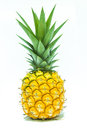 PineappleMoonshinePineappleMoonshinePineappleMoonshinePineappleMoonshinePineappleMoonshinePineappleMoonshinePineappleMoonshinePineappleMoonshine